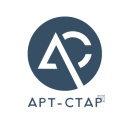 Частное образовательное учреждение дополнительного профессионального образования«Арт-Стар»ОГРН 1131900000726    ИНН  1901101341     КПП   190110001   655004,  адрес: РХ, г. Абакан, ул. Чертыгашева, д. 197В, корп 1  тел. 89135482082, 89235800100.     р/с 40703810800010159344     в ООО «Хакасский Муниципальный банк» г. Абакан  БИК  049514745    к/с 30101810900000000745                                         Отдел по работе с клиентами: +79235800100; 8 (3902) 285469e.mail  artHYPERLINK "mailto:art-starabakan@mail.ru"-HYPERLINK "mailto:art-starabakan@mail.ru"starabakanHYPERLINK "mailto:art-starabakan@mail.ru"@HYPERLINK "mailto:art-starabakan@mail.ru"mailHYPERLINK "mailto:art-starabakan@mail.ru".HYPERLINK "mailto:art-starabakan@mail.ru"ru, наш сайт: https://artstar.site     УТВЕРЖДАЮДиректор ЧОУ ДПО«Арт-Стар»_____________О.Н. Соколкина«__»  ________ 20___ г.УЧЕБНЫЙ ПЛАНдля профессиональной подготовки по профессии «Проводник пассажирского вагона»№п/пРазделы,  предметыВсего часов на обученияВсего часов на обученияРаздел IПо плануПримечаниеТЕОРЕТИЧЕСКОЕ ОБУЧЕНИЕ1921.Общекорпоративный модуль81.1Общий курс железных дорог21.2Основные понятия трудового права21.3Общие вопросы ПТЭ железных дорог21.4 Гражданская оборона22.СМ1  «Охрана труда»163ПТМ1 «Выполнение работ по приемке (сдаче) пассажирского вагона643.1Устройство и эксплуатация механического оборудования пассажирских вагонов183.2Устройство и эксплуатация электрического оборудования пассажирских вагонов183.3Организация пассажирских перевозок и правила обслуживания пассажиров83.4Безопасное производство работ23.5Культура безопасности23.6ПТЭ, инструкции и безопасность движения123.7Промежуточная аттестация по модулю44ПТМ2 «Выполнение работ по обслуживанию пассажиров в пассажирском вагоне»604.1Организация пассажирских перевозок и правила обслуживания пассажиров104.2Организация сервиса в пассажирских поездах304.3Этика и психология профессиональной деятельности84.4Безопасность производства работ24.5Особенности обслуживания маломобильных пассажиров на железнодорожном транспорте64.6Выполнение комплексной профессиональной задачи24.7Промежуточная аттестация в форме тестирования25СМ «Развитие отношений с клиентом»445.1Создание имиджа85.2Правила сервисного поведения85.3Безупречный сервис125.4Культура речи в деловом общении125.5Выполнение комплексной профессиональной задачи46Производственная практика в структурном подразделении407Квалификационный экзамен8Всего240